О внесении изменений в Правила землепользования и застройкиСабанчинского сельского поселения  в части градостроительного зонирования         В соответствии с Федеральным законом от 06.10.2003 г. № 131-ФЗ «Об общих принципах организации местного самоуправления в Российской
Федерации», Градостроительным кодексом Российской Федерации,   Уставом Сабанчинского сельского поселения Сабанчинского района Чувашской Республики, Собрание депутатов  Сабанчинского сельского поселения Сабанчинского района Чувашской Республики РЕШИЛО:     1. Правила землепользования и застройки Сабанчинского сельского поселения Сабанчинского района Чувашской Республики, утвержденного решением Собрания депутатов Сабанчинского сельского поселения Сабанчинского района Чувашской Республики от 13 июля 2017 года № 14/1,  дополнить в статьи 23, 24 Правил землепользования и застройки словами следующего содержания: « в том числе в форме электронного документа, подписанного электронной подписью в соответствии с требованиями Федерального закона от 06.04.2011 №63-ФЗ «Об электронной подписи». 1.1.  ч.4 ст.24 Правил дополнить словами следующего содержания: «в течение пятнадцати рабочих дней со дня поступления заявления о предоставлении такого разрешения и подлежит рассмотрению на общественных обсуждениях или публичных слушаниях, проводимых в порядке установленном статьей 5.1 ГрК РФ, с учетом положений статьи 39 ГрК РФ за исключением случая, указанного в части 1.1».1.2.  ч.5 ст.25 Правил дополнить словами следующего содержания: « срок подготовки комиссией рекомендаций о предоставлении такого разрешения или об отказе в предоставлении такого разрешения с указанием причин принятого решения и направления указанных рекомендаций главе местной администрации, составляет пятнадцать рабочих дней со дня окончания общественных обсуждений или публичных слушаний по проекту.1».   2. Опубликовать настоящее решение на сайте администрации Сабанчинского сельского поселения и в ИБ «Вестник Сабанчинского сельского поселения Сабанчинского района Чувашской Республики».3. Решение вступает в силу после официального опубликования.Председатель Собрания депутатов Сабанчинского сельского поселения                                                        М.Д.Иванова                                                               Чёваш РеспубликиЕлч.к район. Тёрӑм ял поселений.нДепутатсен пухёв.ЙЫШЁНУ2022 =?  Июнен  23-м.ш. №22/2Тӑрӑм ял.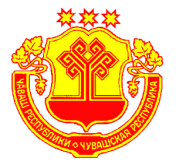 Чувашская  РеспубликаЯльчикский районСобрание депутатовСабанчинского сельского поселенияРЕШЕНИЕ23 июня 2022 г  № 22/2село Сабанчино